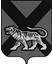 ТЕРРИТОРИАЛЬНАЯ ИЗБИРАТЕЛЬНАЯ КОМИССИЯ ГОРОДА ДАЛЬНЕРЕЧЕНСКАРЕШЕНИЕНа основании официально опубликованных результатов выборов депутатов Думы Дальнереченского городского округа седьмого созыва, руководствуясь требованиями части 4 статьи 88 Избирательного Кодекса Приморского края, территориальная избирательная комиссия города Дальнереченска РЕШИЛА:Зарегистрировать избранного депутата Думы Дальнереченского городского округа седьмого созыва по одномандатному избирательному округу № 1 Федоренко Валентину Ивановну.Зарегистрировать избранного депутата Думы Дальнереченского городского округа седьмого созыва по одномандатному избирательному округу № 2 Алексеева Александра Викторовича.Зарегистрировать избранного депутата Думы Дальнереченского городского округа седьмого созыва по одномандатному избирательному округу № 3 Хачанян Левона Георгиевича.Зарегистрировать избранного депутата Думы Дальнереченского городского округа седьмого созыва по одномандатному избирательному округу № 4 Шершнева Сергея Евгеньевича.Зарегистрировать избранного депутата Думы Дальнереченского городского округа седьмого созыва по одномандатному избирательному округу № 5 Савенко Юрия Викторовича.Зарегистрировать избранного депутата Думы Дальнереченского городского округа седьмого созыва по одномандатному избирательному округу № 6 Старкова Сергея Владимировича.Зарегистрировать избранного депутата Думы Дальнереченского городского округа седьмого созыва по одномандатному избирательному округу № 7 Филипенко Вадима Юрьевича.Зарегистрировать избранного депутата Думы Дальнереченского городского округа седьмого созыва по одномандатному избирательному округу № 8 Оганисян Арсена Геворговича.Зарегистрировать избранного депутата Думы Дальнереченского городского округа седьмого созыва по одномандатному избирательному округу № 9 Кондратенко Дениса Александровича.Зарегистрировать избранного депутата Думы Дальнереченского городского округа седьмого созыва по одномандатному избирательному округу № 10 Егорова Александра Викторовича.Зарегистрировать избранного депутата Думы Дальнереченского городского округа седьмого созыва по одномандатному избирательному округу № 11 Степанько Оксану Анатольевну.Зарегистрировать избранного депутата Думы Дальнереченского городского округа седьмого созыва по одномандатному избирательному округу № 12 Мельник Николая Николаевича.Зарегистрировать избранного депутата Думы Дальнереченского городского округа седьмого созыва по одномандатному избирательному округу № 13 Давиденко Сергея Сергеевича.Зарегистрировать избранного депутата Думы Дальнереченского городского округа седьмого созыва по одномандатному избирательному округу № 14 Гайнутдинова Дениса Валерьевича.Зарегистрировать избранного депутата Думы Дальнереченского городского округа седьмого созыва по одномандатному избирательному округу № 15 Ткачева Илью Александровича.Зарегистрировать избранного депутата Думы Дальнереченского городского округа седьмого созыва по одномандатному избирательному округу № 16 Ибрагимова Эдуарда Искандаровича.Зарегистрировать избранного депутата Думы Дальнереченского городского округа седьмого созыва по одномандатному избирательному округу № 17 Серых Владимира Юрьевича.Зарегистрировать избранного депутата Думы Дальнереченского городского округа седьмого созыва по одномандатному избирательному округу № 18 Хачатрян Самвела Альбертовича.Зарегистрировать избранного депутата Думы Дальнереченского городского округа седьмого созыва по одномандатному избирательному округу № 19 Павлова Александра Анатольевича.Выдать зарегистрированным депутатам Думы Дальнереченского городского округа седьмого созыва удостоверения установленного образца.Председатель комиссии                                                 			В.А. Петров                                     Секретарь комиссии                                                       			С.Н. Газдик13.09.2019г. Дальнереченск№ 692/106